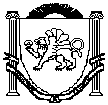 РЕСПУБЛИКА КРЫМНИЖНЕГОРСКИЙ РАЙОНИЗОБИЛЬНЕНСКИЙ СЕЛЬСКИЙ СОВЕТ40-я внеочередная сессия 2-го созываРЕШЕНИЕ«16» мая 2023г.										№ 4Об утверждении Положения о порядке включения муниципальных жилых помещений в специализированный фонд, порядке предоставления жилых помещений муниципального специализированного жилищного фонда и порядке отнесения граждан к категориям, которым предоставляются муниципальные служебные жилые помещенияВ соответствии со статьей 14 Жилищного кодекса Российской Федерации, постановлением Правительства Российской Федерации от 26 января 2006 года № 42 «Об утверждении Правил отнесения жилого помещения к специализированному жилищному фонду и типовых договоров найма специализированных жилых помещений», руководствуясь Федеральным законом от 06.10.2003 года № 131-ФЗ «Об общих принципах организации местного самоуправления в Российской Федерации», Уставом муниципального образования Изобильненское сельское поселение Нижнегорского района Республики Крым, Изобильненский сельский совет Нижнегорского района Республики КрымРЕШИЛ:1. Утвердить Положение о порядке включения муниципальных жилых помещений в специализированный фонд, порядке предоставления жилых помещений муниципального специализированного жилищного фонда и порядке отнесения граждан к категориям, которым предоставляются муниципальные служебные жилые помещения (приложение 1).2. . Настоящее решение подлежит опубликованию (обнародованию) на Доске объявлений Изобильненского сельского совета, расположенного по адресу: Республика Крым, Нижнегорский район, с. Изобильное, пер. Центральный, 15 и в ГИС РК «Портал Правительства Республики Крым» на странице Изобильненского сельского поселения: https://izobilnenskoe.rk.gov.ru/ после регистрации в установленном порядке.3.Настоящее решение вступает в силу со дня его обнародования.4. Контроль за исполнением настоящего решения оставляю за собой.Председатель Изобильненского сельского совета – главаадминистрации Изобильненского сельского поселенияНижнегорского района Республики Крым			               Л.Г.НазароваПриложение 1к решению Изобильненскогосельского советаот «16» мая 2023г. № 4ПОЛОЖЕНИЕо порядке включения муниципальных жилых помещений в специализированный фонд, порядке предоставления жилых помещений муниципального специализированного жилищного фонда и порядке отнесения граждан к категориям, которым предоставляются муниципальные служебные жилые помещения1. ОБЩИЕ ПОЛОЖЕНИЯ1.1. Настоящее Положение разработано в соответствии с нормами Жилищного кодекса Российской Федерации с целью единообразного применения его положений при разработке порядка включения муниципальных жилых помещений в специализированный фонд, порядка предоставления муниципальных жилых помещений специализированного жилищного фонда и порядка отнесения граждан к категориям, которым предоставляются муниципальные служебные жилые помещения.1.2. К муниципальному специализированному жилищному фонду относятся жилые помещения, имеющие специальный режим использования, а именно:- служебные жилые помещения;- жилые помещения в общежитиях;- жилые помещения маневренного фонда;- жилые помещения в домах системы социального обслуживания населения;- жилые помещения фонда для временного поселения вынужденных переселенцев;- жилые помещения фонда для временного поселения лиц, признанных беженцами;- жилые помещения для социальной защиты отдельных категорий граждан;- жилые помещения для детей-сирот и детей, оставшихся без попечения родителей, лиц из числа детей-сирот и детей, оставшихся без попечения родителей.1.3. Администрации Изобильненского сельского поселения Нижнегорского района Республики Крым (далее - Администрация) при включении муниципального жилищного фонда в специализированный жилищный фонд надлежит руководствоваться Правилами отнесения жилого помещения к специализированному жилищному фонду, утвержденными постановлением Правительства Российской Федерации от 26.01.2006 № 42.1.4. Специализированный жилищный фонд создается из жилых помещений муниципального жилищного фонда.1.5. Использование жилого помещения в качестве специализированного допускается только после отнесения такого помещения к определенному виду специализированного жилищного фонда.1.6. Граждане, получившие специализированные жилые помещения, не вправе их приватизировать, передавать в аренду, осуществлять их обмен, сдавать внаем.2. ВКЛЮЧЕНИЕ МУНИЦИПАЛЬНОГО ЖИЛОГО ПОМЕЩЕНИЯ В СПЕЦИАЛИЗИРОВАННЫЙ ЖИЛИЩНЫЙ ФОНДИ ИСКЛЮЧЕНИЕ ИЗ НЕГО2.1. Включение муниципального жилого помещения в специализированный жилищный фонд с отнесением такого помещения к определенному виду специализированных жилых помещений и исключение муниципального жилого помещения из указанного фонда осуществляется на основании Постановления Администрации Изобильненского сельского поселения Нижнегорского района Республики Крым.2.2. Для отнесения жилых помещений к определенному виду жилых помещений специализированного жилищного фонда заявитель представляет в администрацию следующие документы:а) заявление об отнесении жилого помещения к определенному виду жилых помещений специализированного жилищного фонда;б) документ, подтверждающий право собственности либо право хозяйственного ведения или оперативного управления на жилое помещение;в) технический паспорт жилого помещения;г) заключение о соответствии жилого помещения предъявляемым к нему требованиям.Указанное заявление рассматривается администрацией в течение 30 календарных дней со дня подачи документов.2.3. Администрация в течение 3 дней после принятия решения об отнесении жилого помещения к определенному виду жилых помещений специализированного жилищного фонда или отказе в таком отнесении информирует об этом заявителя.2.4. Администрация может отказать в отнесении жилого помещения к определенному виду специализированного жилищного фонда в случае несоответствия жилого помещения требованиям, предъявляемым к этому виду жилых помещений.2.5. В число служебных включаются отдельные квартиры. Не допускается выделение под служебное жилое помещение комнат в квартирах, в которых проживает несколько нанимателей и (или) собственников жилых помещений.2.6. Для использования в качестве общежитий предоставляются специально построенные или переоборудованные под эти цели жилые дома, укомплектованные мебелью и другими необходимыми для проживания граждан предметами. Общежития как жилые помещения специализированного жилищного фонда включаются в реестр муниципального имущества администрации.2.7. Маневренный фонд формируется администрацией для временного проживания граждан, указанных в статье 95 Жилищного кодекса Российской Федерации. Для использования жилых помещений в качестве помещений маневренного фонда предоставляются отдельные дома.2.8. Использование жилого дома в качестве специализированного допускается после его включения в реестр муниципального имущества в качестве специализированного.3. ПОРЯДОК ПРЕДОСТАВЛЕНИЯСЛУЖЕБНЫХ ЖИЛЫХ ПОМЕЩЕНИЙ3.1. Настоящий порядок определяет основные требования по предоставлению служебных жилых помещений в муниципальном жилищном фонде гражданам, имеющим право на получение служебного жилого помещения.3.1.1. Служебные жилые помещения предоставляются гражданам по договору найма служебного жилого помещения, утвержденному постановлением Правительства Российской Федерации от 26.01.2006 № 42.3.1.2. Ведение учета граждан, нуждающихся в служебном жилом помещении, и подготовку предложений по распределению служебных жилых помещений муниципального жилищного фонда осуществляет администрация.3.1.3. Для принятия на учет гражданин подает заявление с указанием совместно проживающих с ним членов семьи.К заявлению прикладываются следующие документы:- ходатайство руководителя муниципального учреждения, органа местного самоуправления;- сведения, подтверждающие статус нуждающегося в служебном жилом помещении;- выписка из домовой книги;- копия трудовой книжки, заверенная по месту работы;- документ, удостоверяющий личность;- акт обследования жилищных условий;- справка об отсутствии сведений о регистрации права на недвижимое имущество и сделок с ним.Все документы представляются в копиях с одновременным представлением оригинала. Копии документов заверяются лицом, принимающим документы.3.1.4. Заявление гражданина регистрируется в книге регистрации заявлений граждан, нуждающихся в служебном жилом помещении.3.1.5. Гражданам, подавшим заявление о принятии их на учет, выдается расписка в получении документов с указанием их перечня, даты и времени получения документов уполномоченным органом.3.1.6. Решение о принятии на учет или об отказе в принятии на учет принимается по результатам рассмотрения заявления о принятии на учет не позднее чем через 30 дней со дня представления заявления и всех необходимых документов.3.1.7. Администрация, осуществляющая принятие на учет, не позднее чем через 3 дня со дня принятия решения о принятии на учет выдает или направляет гражданину, подавшему соответствующее заявление о принятии на учет, уведомление о принятии на учет.3.1.8. Отказ в принятии гражданина на учет в качестве нуждающегося в жилом помещении допускается в случаях, когда:- не представлены все необходимые для постановки на учет документы;- представлены документы, на основании которых гражданин не может быть признан нуждающимся в служебном жилом помещении.Решение об отказе в принятии на учет выдается или направляется гражданину, подавшему соответствующее заявление о принятии на учет, не позднее чем через неделю со дня принятия такого решения.3.1.9. Принятые на учет граждане включаются в книгу учета граждан, нуждающихся в жилом помещении (далее - Книга учета), которая ведется администрацией, осуществляющей принятие на учет.В книге учета не допускаются подчистки; поправки и изменения, вносимые на основании документов, заверяются должностным лицом, на которое возложена ответственность за ведение учета граждан, нуждающихся в получении служебного жилого помещения.3.1.10. На каждого гражданина, принятого на учет нуждающихся в служебном жилом помещении, заводится учетное дело, в котором содержатся все представленные им необходимые документы. Учетному делу присваивается номер, соответствующий номеру в Книге учета.3.1.11. Администрация, осуществляющая принятие на учет, ежегодно проводит перерегистрацию граждан, состоящих на учете нуждающихся в служебном жилом помещении.Для прохождения перерегистрации гражданин обязан представить в орган, осуществляющий принятие на учет, сведения, подтверждающие его статус нуждающегося в жилом помещении.Порядок подтверждения сведений следующий:- в случае если у гражданина за истекший период не произошло изменений в ранее представленных сведениях, оформляется соответствующая расписка гражданина, которой он подтверждает неизменность ранее представленных им сведений;- в случае если в составе сведений о гражданине произошли изменения, гражданин обязан представить новые документы, подтверждающие произошедшие изменения. В этом случае администрация, осуществляющая принятие на учет, должна осуществить проверку обоснованности отнесения гражданина к нуждающемуся в жилом помещении с учетом новых представленных документов.Граждане снимаются с учета в качестве нуждающихся в жилых помещениях в случае:- подачи ими по месту учета заявления о снятии с учета;- утраты ими оснований, дающих им право на получение служебного жилого помещения.Решение о принятии и снятии с учета принимается постановлением администрацией, о принятом решении гражданина извещается в письменной форме в десятидневный срок со дня принятия решения.3.1.12. Служебные жилые помещения предоставляются гражданам, состоящим на учете в качестве нуждающихся в служебных жилых помещениях, в порядке очередности, исходя из времени принятия на учет.3.1.13. Служебное жилое помещение предоставляется гражданину в виде благоустроенной отдельной квартиры не менее нормы предоставления жилого помещения, установленной в муниципальном образовании.3.1.14. Решение о предоставлении служебного жилого помещения принимается органом местного самоуправления.3.1.15. Решение о предоставлении служебного жилого помещения является основанием для оформления договора найма служебного жилого помещения, который заключается в письменной форме.3.1.16. Договор найма служебного жилого помещения заключается на период трудовых отношений с органом местного самоуправления, муниципальным учреждением, прохождения службы либо нахождения на выборной должности в органах местного самоуправления.3.1.17. Граждане, которым предоставлены служебные жилые помещения, несут ответственность за их сохранность.3.1.18. Использование служебных жилых помещений осуществляется по правилам, предусмотренным ЖК РФ.4. ПОРЯДОК ПРЕДОСТАВЛЕНИЯ ЖИЛЫХ ПОМЕЩЕНИЙ В ОБЩЕЖИТИЯХ, НАХОДЯЩИХСЯ В МУНИЦИПАЛЬНОЙ СОБСТВЕННОСТИ4.1. Жилые помещения в общежитиях предназначены для временного проживания рабочих, служащих и их семей, студентов в период работы или учебы.4.2. Под общежития отводятся специально построенные или переоборудованные дома; не допускается использование в качестве общежитий жилых помещений в жилых домах, предназначенных для постоянного проживания.4.3. Жилые дома, используемые как общежития, могут находиться в хозяйственном ведении или оперативном управлении муниципальных предприятий или учреждений (далее - предприятия и учреждения).4.4. С гражданами, вселяемыми в общежитие, руководители (или уполномоченные ими лица) предприятия или учреждения заключают договор найма жилого помещения в общежитии, форма которого утверждена постановлением Правительства Российской Федерации от 26.01.2006 № 42, на период предоставления жилого помещения.4.5. Жилая площадь в общежитиях предоставляется из расчета не менее 6 квадратных метров жилой площади на одного человека. Одиноким гражданам для проживания в общежитии предоставляется койко-место.4.6. Жилая площадь в общежитиях предоставляется при условии отсутствия на территории населенного пункта муниципального образования жилья, для проживания следующим категориям граждан:- гражданам, чье жилье стало непригодным для проживания, не подлежит ремонту и реконструкции, признанное таковым в установленном законом порядке;- гражданам, утратившим право пользования жилым помещением вследствие осуждения к лишению свободы;- выпускникам детских домов поселения, за которыми не были закреплены жилые помещения;- работникам муниципальных предприятий и учреждений - на период работы в данных организациях;- работникам правоохранительных органов - на период службы в данных органах и другим категориям граждан по решению органа местного самоуправления.4.7. Не допускается заселение рабочих общежитий, предназначенных для проживания одиноких иногородних граждан, иногородними гражданами с членами их семей.4.8. В семейные общежития запрещается вселение лицом, которому предоставляется жилое помещение, других лиц, за исключением супругов, несовершеннолетних детей.4.9. Ведение учета граждан, нуждающихся в общежитиях, и подготовку предложений по распределению помещений или койко-мест в общежитиях муниципального жилищного фонда осуществляет администрация.4.10. Для рассмотрения вопроса о принятии на учет граждан в жилищную комиссию представляются следующие документы:- личное заявление;- копия паспорта гражданина Российской Федерации;- справка с места работы;- выписка из похозяйственной книги;- справка органов государственной регистрации прав на недвижимое имущество и сделок с ним о наличии или отсутствии в собственности гражданина и членов его семьи жилого помещения (доли в праве собственности на жилое помещение) на территории муниципального образования;- ходатайство с места работы.4.11. Поступившие заявления регистрируются в Книге регистрации. Зарегистрированные заявления вместе с приложенными документами передаются на рассмотрение в администрацию, осуществляющую принятие на учет, вместе с решением жилищной комиссии.4.12. Предоставление жилой площади в общежитиях производится на основании решения главы местного самоуправления, по представлению жилищной комиссии. Жилищная комиссия проводит свои заседания по мере необходимости.Заседание жилищной комиссии считается правомочным, если на нем присутствует не менее 2/3 ее членов.Жилищная комиссия принимает решение открытым голосованием. Решение считается принятым, если за него проголосовало не менее половины присутствующих членов комиссии.Решение жилищной комиссии оформляется протоколом. Протокол заседания комиссии оформляет секретарь. Протокол подписывается председателем и секретарем.Решение жилищной комиссии утверждается постановлением администрации, являющимся основанием для заключения договора найма специализированного жилого помещения.Решение жилищной комиссии о принятии или отказе в принятии гражданина на учет в качестве нуждающегося в предоставлении жилой площади в общежитии сообщается гражданину в письменной форме в недельный срок со дня принятия решения.4.13. Вселение в жилое помещение общежития осуществляется на основании договора найма жилого помещения в общежитии.Договор найма жилого помещения в общежитии заключается между гражданином, которому предоставляется помещение, - нанимателем и уполномоченной органом местного самоуправления эксплуатирующей организацией - наймодателем в письменной форме на основании решения жилищной комиссии, утвержденного постановлением Администрации.Договор найма жилого помещения в общежитии заключается в течение двух недель с момента предоставления гражданину жилой площади в общежитии по решению комиссии, утвержденному органом местного самоуправления, при обращении гражданина в эксплуатирующую организацию. В случае отказа гражданина заключить договор найма жилого помещения в общежитии с эксплуатирующей организацией после истечения указанного срока жилая площадь в общежитии перераспределяется. Если в течение указанного срока гражданин не обратился в эксплуатирующую организацию для заключения договора найма жилого помещения в общежитии, жилая площадь перераспределяется.4.14. Самоуправное вселение и переселение из одного помещения в другое или занятие дополнительного помещения в общежитии не допускается.Продление срока договора найма жилого помещения в общежитии рассматривается жилищной комиссией в порядке, предусмотренном настоящим Положением.4.15. Плата за наем, содержание и ремонт жилого помещения, коммунальные услуги и другие услуги, предоставляемые проживающим в общежитии гражданам, производится по установленным ценам и тарифам согласно действующему законодательству.4.16. Информацию о наличии свободной жилой площади в общежитиях представляют в жилищную комиссию уполномоченные органами местного самоуправления эксплуатирующие организации, руководители которых несут ответственность за достоверность представляемых сведений.5. ПОРЯДОК ПРЕДОСТАВЛЕНИЯ ЖИЛЫХ ПОМЕЩЕНИЙМУНИЦИПАЛЬНОГО МАНЕВРЕННОГО ФОНДА5.1. Жилые помещения муниципального маневренного жилищного фонда (далее - жилые помещения маневренного фонда) - совокупность жилых помещений, находящихся в собственности муниципального образования, предназначенных для временного проживания граждан.5.2. Жилые помещения маневренного фонда предназначены для временного проживания:- граждан в связи с капитальным ремонтом или реконструкцией дома, в котором находятся жилые помещения, занимаемые ими по договорам социального найма;- граждан, утративших жилые помещения в результате обращения взыскания на эти жилые помещения, которые были приобретены за счет кредита банка или иной кредитной организации либо средств целевого займа, предоставленного юридическим лицом на приобретение жилого помещения, и заложены в обеспечение возврата кредита или целевого займа, если на момент взыскания такие жилые помещения являются для них единственными;- граждан, у которых единственные жилые помещения стали непригодными для проживания в результате чрезвычайных обстоятельств;- граждан, у которых жилые помещения стали непригодными для проживания в результате признания многоквартирного дома аварийным и подлежащим сносу или реконструкции;- иных граждан в случаях, предусмотренных законодательством.5.3. Жилые помещения маневренного фонда предоставляются на основании постановления Администрации. В домах маневренного фонда гражданам предоставляются изолированные жилые помещения размером не менее 6 квадратных метров на одного человека.5.4. Договор социального найма жилого помещения, находящегося в доме, где проводится капитальный ремонт или реконструкция, не подлежит расторжению (ст. 88 ЖК РФ).5.5. Жилые помещения маневренного фонда предоставляются гражданам на основании договора найма жилого помещения маневренного фонда.5.6. Договор найма специализированного жилого помещения маневренного фонда заключается на основании решения о предоставлении такого помещения. Договор найма жилого помещения маневренного фонда заключается на период, указанный в ст. 106 ЖК РФ. Форма договора найма специализированного жилого помещения маневренного фонда утверждена постановлением Правительства Российской Федерации от 26.01.2006 № 425.7. Предоставление жилого помещения маневренного фонда производится без учета требований к этажности, благоустройству и учета права на жилую дополнительную площадь, за исключением случаев, предусмотренных законодательством Российской Федерации.5.8. Финансирование содержания и ремонта жилых помещений маневренного фонда. Финансирование затрат по содержанию и текущему ремонту жилых помещений маневренного фонда осуществляется за счет оплаты гражданами содержания и ремонта жилых помещений маневренного фонда.5.9. Финансирование затрат по капитальному ремонту жилых помещений маневренного фонда осуществляется за счет средств бюджета муниципального образования, предусмотренных на эти цели.5.10. Наниматели и члены их семей, проживающие в жилых помещениях маневренного фонда, утрачивают право пользования жилым помещением, а договор найма жилого помещения маневренного фонда подлежит расторжению в случае:- окончания срока действия договора найма жилого помещения маневренного фонда, если не решен вопрос о продлении срока действия данного договора;- обеспечения жильем в порядке, установленном действующим законодательством;- получения жилого помещения по договору купли-продажи, найма, дарения или по другим основаниям, предусмотренным законодательством;- выезда на другое постоянное место жительства;- перехода права собственности на жилое помещение, а также передачи жилого помещения в хозяйственное ведение или оперативное управление другому юридическому лицу, за исключением случаев, если новый собственник жилого помещения или юридическое лицо, которому передано жилое помещение, является стороной трудового договора с работником - нанимателем такого жилого помещения;- выявления в представленных на рассмотрение жилищной комиссии документах сведений, не соответствующих действительности;невнесения нанимателем платы за жилое помещение и (или) коммунальные услуги более шести месяцев;- ухудшения состояния жилого помещения в результате систематического разрушения или повреждения жилого помещения и мест общего пользования нанимателем и (или) другими гражданами, за действия которых он отвечает;- в случае использования нанимателем или другими гражданами, за действия которых он отвечает, жилого помещения не по назначению либо систематического нарушения прав и законных интересов соседей, если такие действия делают невозможным совместное проживание в одном жилом помещении;- неисполнения нанимателем и (или) проживающими совместно с ним членами его семьи обязательств по договору найма специализированного жилого помещения;- иных случаях, предусмотренных законодательством Российской Федерации.5.11. Расторжение договора найма жилого помещения маневренного фонда по требованию наймодателя при неисполнении нанимателем и проживающими совместно с ним членами его семьи обязательств по договору найма жилого помещения маневренного фонда, а также в случаях, установленных статьей 83 Жилищного кодекса Российской Федерации, производится в судебном порядке.5.12. В случаях расторжения или прекращения договоров найма жилого помещения маневренного фонда граждане должны освободить жилые помещения, которые они занимали по данным договорам. При отказе освободить такие жилые помещения указанные граждане подлежат выселению в судебном порядке без предоставления других жилых помещений, за исключением случаев, предусмотренных частью 2 статьи 102 Жилищного кодекса Российской Федерации.6. ОСОБЕННОСТИ ПРЕДОСТАВЛЕНИЯ ЖИЛЫХ ПОМЕЩЕНИЙ СПЕЦИАЛИЗИРОВАННОГО ЖИЛИЩНОГО ФОНДА ДЛЯ СОЦИАЛЬНОЙ ЗАЩИТЫ ОТДЕЛЬНЫХ КАТЕГОРИЙ ГРАЖДАН6.1. Жилые помещения для социальной защиты отдельных категорий граждан предоставляются для временного проживания на период предоставления специальной социальной защиты:1) малоимущим лицам;2) многодетным семьям;3) инвалидам и семьям, имеющим детей-инвалидов, не имеющим оснований для обеспечения жильем в соответствии с Федеральным законом от 24 ноября 1995 года № 181-ФЗ «О социальной защите инвалидов в Российской Федерации»;4) членам семей погибших (умерших) инвалидов войны, участникам Великой Отечественной войны и ветеранам боевых действий, не имеющим оснований для обеспечения жильем в соответствии с Федеральным законом от 12 января 1995 года № 5-ФЗ «О ветеранах» и Указом Президента Российской Федерации от 7 мая 2008 года № 714 «Об обеспечении жильем ветеранов Великой Отечественной войны 1941 - 1945 годов»;5) ветеранам и инвалидам Великой Отечественной войны, не имеющим оснований для обеспечения жильем в соответствии с Федеральным законом от 12 января 1995 года № 5-ФЗ «О ветеранах» и Указом Президента Российской Федерации от 7 мая 2008 года № 714 «Об обеспечении жильем ветеранов Великой Отечественной войны 1941 - 1945 годов»;6) ветеранам и инвалидам боевых действий, не имеющим оснований для обеспечения жильем в соответствии с Федеральным законом от 12 января 1995 года № 5-ФЗ «О ветеранах»;7) гражданам, подвергшимся радиационному воздействию вследствие катастрофы на Чернобыльской АЭС, не имеющим оснований для обеспечения жильем в соответствии с Законом Российской Федерации от 15 мая 1991 года № 1244-1 «О социальной защите граждан, подвергшихся воздействию радиации вследствие катастрофы на Чернобыльской АЭС»;8) гражданам, страдающим заболеваниями, включенными в Перечень тяжелых форм хронических заболеваний, при которых невозможно совместное проживание граждан в одной квартире, утвержденный приказом Минздрава России от 29 ноября 2012 года № 987-н.6.2. Право на предоставление жилых помещений для социальной защиты отдельных категорий граждан имеют категории граждан, указанные в пункте 6.1 настоящего положения (далее - граждане):1) признанные нуждающимися в жилых помещениях, предоставляемых по договорам социального найма, по основаниям, установленным статьей 51 Жилищного кодекса Российской Федерации:2) проживающие в жилых помещениях, в которых размер общей площади жилого помещения, приходящегося на каждого члена семьи, превышает учетную норму площади жилого помещения, но жилые помещения которых признаны в установленном порядке непригодными для проживания.6.3. Жилые помещения для специальной социальной защиты отдельных категорий граждан предоставляются из расчета не менее шести квадратных метров жилой площади жилого помещения на одного человека для одиноко проживающих граждан. Семьям предоставляются изолированные жилые помещения из расчета не менее шести квадратных метров жилой площади жилого помещения на каждого члена семьи.6.4. Жилые помещения для социальной защиты отдельных категорий граждан предоставляются по договорам безвозмездного пользования.6.5. Решение о предоставлении жилых помещений для социальной защиты отдельных категорий граждан по договору безвозмездного пользования принимает Администрация в порядке, установленном Советом министров Республики Крым.6.6. Порядок признания граждан нуждающимися в специальной социальной защите устанавливается Советом министров Республики Крым.